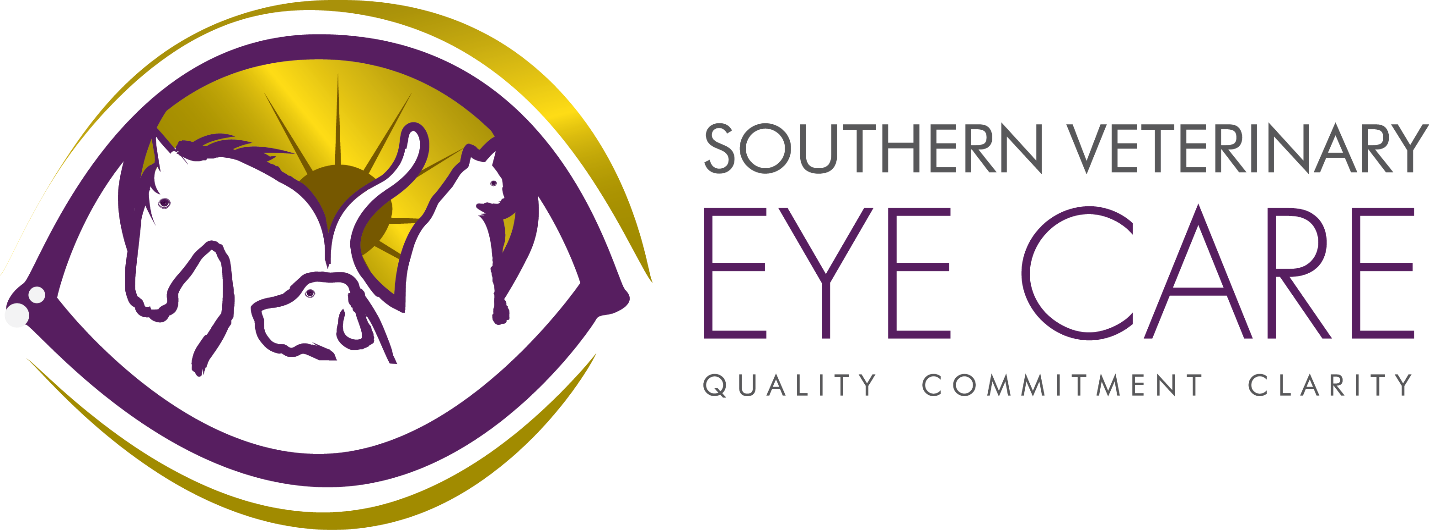 Please fill out the following information so that we can get to know you and our new patient a little better.Owner Information:Owner____________________________________________ Date__________Address _________________________	 City _______________________ State__________________                  Zip_________________________                        Phone Numbers:Home_________________ Work _______________ Mobile______________Email Address_____________________________________________________Preferred Method of Correspondence________________________________Referring Veterinarian_______________________________________Hospital __________________________________________________Patient Information:Pet’s Name ________________________ Approximate Age_________                                      Species:  Dog _____ Cat ______Other __________Color ___________________Male _____Female _____M/N_____F/S_____     Breed__________________How did you hear about Southern Veterinary Eye Care?Presenting Complaint: Which eye(s) are affected:   Left ______ Right______ Both______Time of onset: 		When did you first notice the problem? Do you think your pet is painful? Is your pet on any current medications and if so how frequently are they given?Does your pet have any allergies to medications that you know of?Does your pet have any other medical problems?